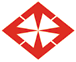 BAŞKENT ÜNİVERSİTESİEĞİTİM FAKÜLTESİDERS İZLENCESİBÖLÜM DERS ADIDERS KODUYARIYILTEORİ + UYGULAMA (Saat)AKTSIDERSİN GÜNÜ, SAATİ VE SINIFIDERSİN SORUMLUSU DERS SORUMLUSUNUN İLETİŞİM BİLGİLERİDERSİN TÜRÜ (ZORUNLU/SEÇMELİ)DERSİN ÖNKOŞULU (VAR/YOK)DERS İÇERİĞİDERSİN AMAÇLARIDERSİN ÖĞRENME KAZANIMLARI /ÇIKTILARIDERSİN HAFTALIK PLANIZORUNLU YA DA ÖNERİLEN KAYNAKLARZORUNLU KAYNAKLARZORUNLU YA DA ÖNERİLEN KAYNAKLARZORUNLU YA DA ÖNERİLEN KAYNAKLARÖNERİLEN KAYNKLARDEĞERLENDİRME YÖNTEMİ VE GEÇME KRİTERLERİDERSİN MESLEK EĞİTİMİNİ SAĞLAMAYA YÖNELİK KATKISIP1P2P3P4P5P6P7P8P9P10P11P12P13P14P15P16P17P18Ö1Ö2Ö3Ö4Ö5